State Interagency Coordinating Council (SICC)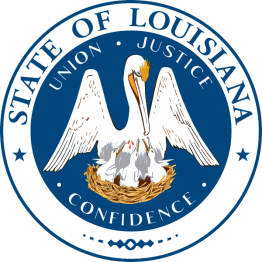 Quarterly Meeting MinutesDate: Thursday, July 14, 2022Time: 1:00 p.m. – 3:00 p.m.Location:  Virtual Zoom MeetingMembers Present: Charles Mike BillingsSusannah BoudreauxLeslie DoyleKathryne HartUrsula Oustalet MeauxChriscella MetoyerJoy PenningtonAnn PhillipsBambi PolotzolaBrenda SharpKahree WahidKathryn M. SmithermanTawyna MooreTracy BarkerMembers Absent:Marilee AndrewsJennifer HannonAngela LorioRep. Rodney LyonsLibbie Sonnier		Rebecca DeLaSalle	Antiqua HunterMarc GarnierSoundra T. JohnsonOthers Present:Alishia VallienCall to order: at 1:00 PM by SICC Chairperson, Kathryne HartRoll Call and Introductions	Quorum Present: 14 of 23 Committee members present (12 required)Louisiana EarlySteps Child Find Project ICC Presentation, Andy GommFinal report not yet publishedWants to meet again with findingsBrenda Sharp and her team worked to help Andy gather dataHe meet with ICC members to get inputLouisiana was awarded a grant through Pritzker Children’s initiative with the goal of increasing the number of infants and toddlers receiving quality developmental services.Andy gave an overview of the projectThe final report will include recommendations in the following areas:Eligibility criteriaPublic awareness/marketingOutreachReferralDevelopmental ScreeningOther considerationsReview and Approval of Minutes from Past Meetings: Minutes of the April 14, 2022 quarterly meeting were reviewed.  Motion to approve April 14, 2022, minutes with amendment by Ursula O. Meaux. Seconded by Kahree Wahid.  Motion CarriedReports (See attached)Executive Directors Report: Alishia VallienAlishia Vallien highlighted some of the things she had been working on throughout the quarter. Her report included some of the conferences she attended, work on keeping the disability community abreast of the session, and the upcoming GODA Conference.B. Lead Agency Report: Brenda Sharp (see attached report for full details):Brenda Sharp gave a detailed presentation of the Lead Agency Report. She added that as of June 15, 2022, there were 155 children between birth and three who applied for TEFRA. 98 meet the criteria. Some are still being reviewed.Service Delivery Supports Family Priorities (April Hearon)Meet three times this quarterCompleted and finalized all home visiting fidelity tools to be used again for observationHad training sessions with most of the regional coordinatorsRegional coordinators will complete three observations per quarter and submit for data collection.Working to develop strategies for supporting underserved areasD. Family Assessment Workgroup (Monica Stampley) – Monica reviewed next steps. All SPOEs and FSC agencies have been trained on fidelity tools.E. Team Based Practice Supports has not meet. Other Business - nonePublic Comments – Bambi Polotzola discussed the new Suicide Prevention Line.VII. 	AdjournmentMotion to adjourn by Tracy Barker, seconded by Kahree Wahid. Motion Carried.